名字: __________________________ 號碼: ______ 日期:___________________數學功課 (Math): _________________________中文功課 (Mandarin): Lesson 17: 可愛的小動物 (Cute Little Animals) Character Quiz – Thursday, December 16Please review the following characters with your child. There are two lists: characters for writing AND characters for reading.  WRITING: They will be assessed on writing the… high frequency characters (HFC) 2. HFC’s stroke orders 3. HFC phrases  STROKE ORDER: The numbers on the following characters indicate the sequence and the start of each stroke. Students start each stroke at a number and do NOT lift their pencil until they reach the arrowhead).  Please open the digital version of this document (included in the weekly newsletter or msaprilwu.weebly.com under “Curriculum”) to click on each individual character for an audio reading, stroke order animation (very important!), definitions, etc.  READING/VOCABULARY: 1. Fill-in-the-blank questions. They do NOT need to know how to write these characters. High Frequency Characters and Phrases**Characters in parentheses are extra credit**Reading/Vocabulary可can, but愛to love隻measure word for some animals沒no, without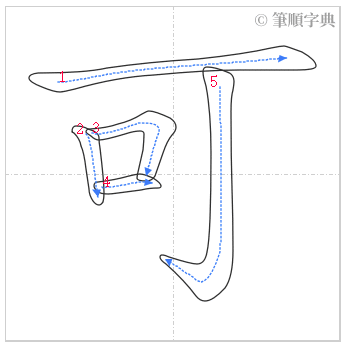 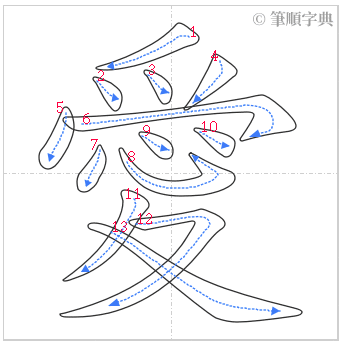 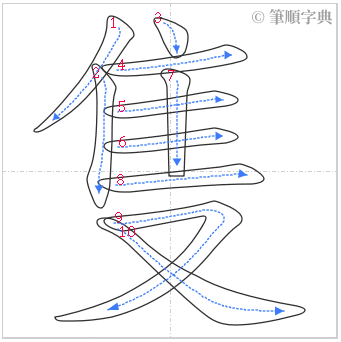 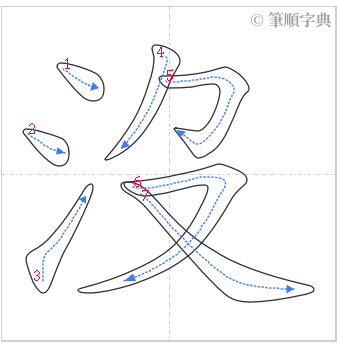 可愛cute可愛cute(兩)隻(鳥)two birds沒有don’t have動物鳥魚貓狗條animalbirdfishcatdogmeasure word for long, narrow objects